PROGRAMA DE ENTREGA DE LENTES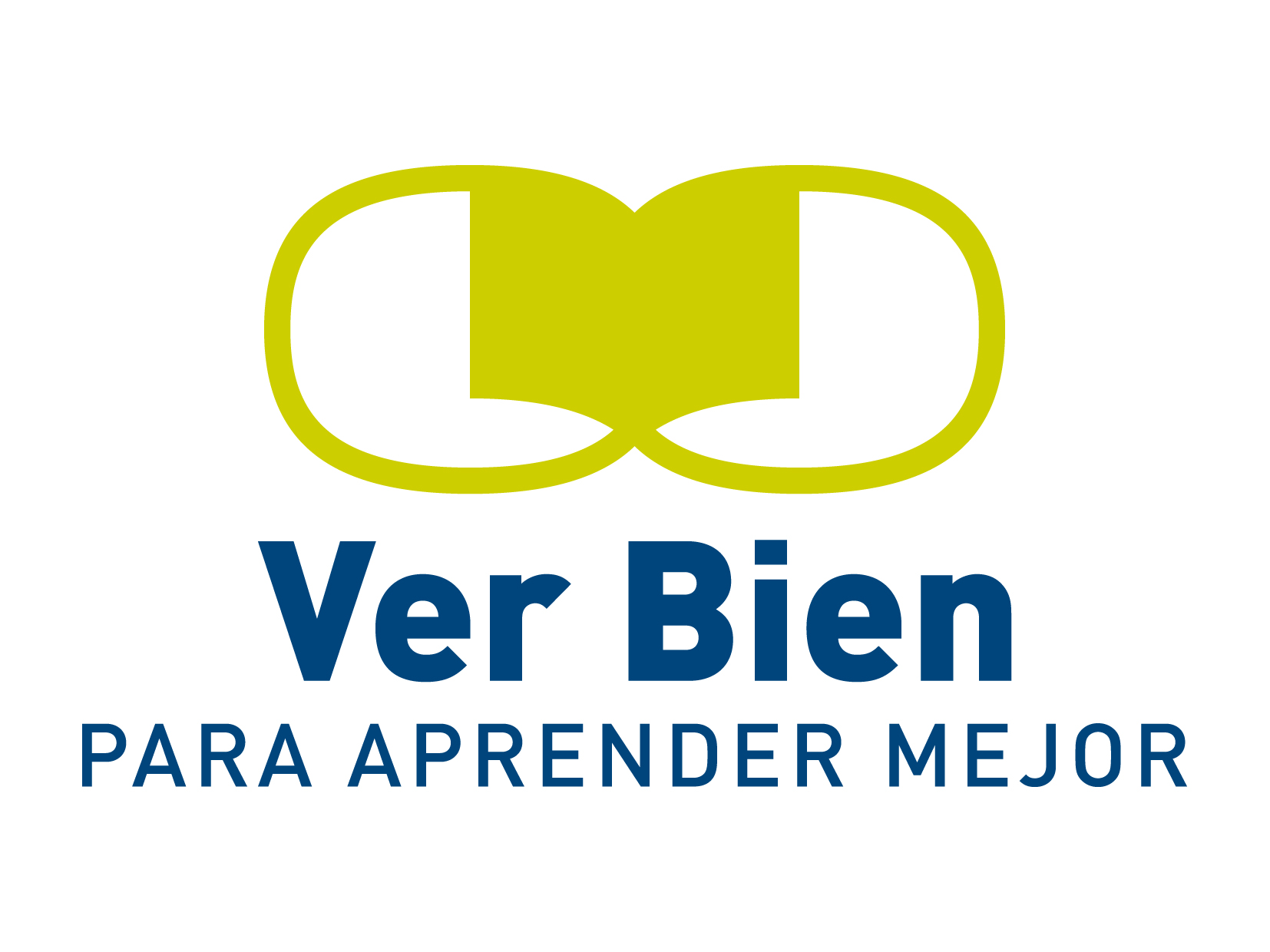 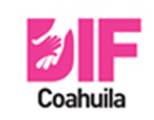 “VER BIEN PARA APRENDER MEJOR”Fecha: ____________________Folio: ____________________Escuela: ______________________________Clave: ______________________________DatosApellidos: ________________________ Nombre: _____________________________Edad: __________ 	Sexo: ______		Grado: _____		Sección: _________Domicilio:Colonia: ___________________________	Calle y Número: ________________________Localidad: _____________________________ Municipio: ______________________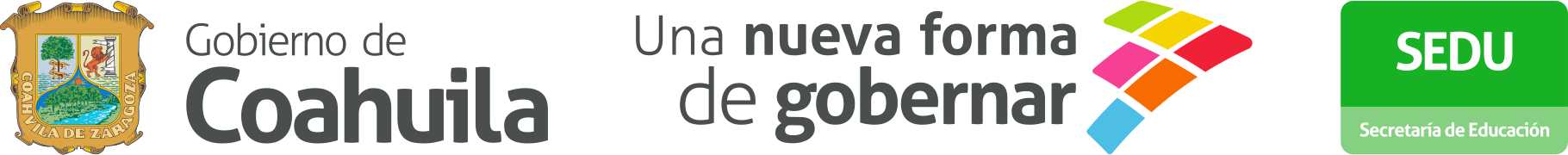 Firma: __________________________________